DFRS-BFRB-082.docx (rev. 04/2024)DFRS-BFRB-082.docx (rev. 04/2024)DFRS-BFRB-082.docx (rev. 04/2024)DFRS-BFRB-082.docx (rev. 04/2024)DFRS-BFRB-082.docx (rev. 04/2024)DFRS-BFRB-082.docx (rev. 04/2024)DFRS-BFRB-082.docx (rev. 04/2024)DFRS-BFRB-082.docx (rev. 04/2024)DFRS-BFRB-082.docx (rev. 04/2024)DFRS-BFRB-082.docx (rev. 04/2024)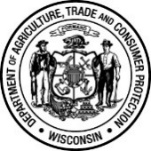 Wisconsin Department of Agriculture, Trade and Consumer ProtectionDivision of Food and Recreational SafetyPO Box 8911, Madison, WI 53708-8911Phone: (608) 224-4683 Fax: (608) 224-4710Wisconsin Department of Agriculture, Trade and Consumer ProtectionDivision of Food and Recreational SafetyPO Box 8911, Madison, WI 53708-8911Phone: (608) 224-4683 Fax: (608) 224-4710Wisconsin Department of Agriculture, Trade and Consumer ProtectionDivision of Food and Recreational SafetyPO Box 8911, Madison, WI 53708-8911Phone: (608) 224-4683 Fax: (608) 224-4710Wisconsin Department of Agriculture, Trade and Consumer ProtectionDivision of Food and Recreational SafetyPO Box 8911, Madison, WI 53708-8911Phone: (608) 224-4683 Fax: (608) 224-4710Wisconsin Department of Agriculture, Trade and Consumer ProtectionDivision of Food and Recreational SafetyPO Box 8911, Madison, WI 53708-8911Phone: (608) 224-4683 Fax: (608) 224-4710Wisconsin Department of Agriculture, Trade and Consumer ProtectionDivision of Food and Recreational SafetyPO Box 8911, Madison, WI 53708-8911Phone: (608) 224-4683 Fax: (608) 224-4710Wisconsin Department of Agriculture, Trade and Consumer ProtectionDivision of Food and Recreational SafetyPO Box 8911, Madison, WI 53708-8911Phone: (608) 224-4683 Fax: (608) 224-4710Wisconsin Department of Agriculture, Trade and Consumer ProtectionDivision of Food and Recreational SafetyPO Box 8911, Madison, WI 53708-8911Phone: (608) 224-4683 Fax: (608) 224-4710Wisconsin Department of Agriculture, Trade and Consumer ProtectionDivision of Food and Recreational SafetyPO Box 8911, Madison, WI 53708-8911Phone: (608) 224-4683 Fax: (608) 224-4710Cardiopulmonary Resuscitation Automated External Defibrillator (CPR/AED) Annual Course ChecklistCardiopulmonary Resuscitation Automated External Defibrillator (CPR/AED) Annual Course ChecklistCardiopulmonary Resuscitation Automated External Defibrillator (CPR/AED) Annual Course ChecklistCardiopulmonary Resuscitation Automated External Defibrillator (CPR/AED) Annual Course ChecklistCardiopulmonary Resuscitation Automated External Defibrillator (CPR/AED) Annual Course ChecklistCardiopulmonary Resuscitation Automated External Defibrillator (CPR/AED) Annual Course ChecklistCardiopulmonary Resuscitation Automated External Defibrillator (CPR/AED) Annual Course ChecklistCardiopulmonary Resuscitation Automated External Defibrillator (CPR/AED) Annual Course ChecklistCardiopulmonary Resuscitation Automated External Defibrillator (CPR/AED) Annual Course ChecklistCardiopulmonary Resuscitation Automated External Defibrillator (CPR/AED) Annual Course ChecklistWis. Stat. § 97.67(5m)(a)8. and (6); Wis. Admin. Code §§ ATCP 76.03(44), 76.22(2)(a), 78.27(2)(b), and 78.03(38)Wis. Stat. § 97.67(5m)(a)8. and (6); Wis. Admin. Code §§ ATCP 76.03(44), 76.22(2)(a), 78.27(2)(b), and 78.03(38)Wis. Stat. § 97.67(5m)(a)8. and (6); Wis. Admin. Code §§ ATCP 76.03(44), 76.22(2)(a), 78.27(2)(b), and 78.03(38)Wis. Stat. § 97.67(5m)(a)8. and (6); Wis. Admin. Code §§ ATCP 76.03(44), 76.22(2)(a), 78.27(2)(b), and 78.03(38)Wis. Stat. § 97.67(5m)(a)8. and (6); Wis. Admin. Code §§ ATCP 76.03(44), 76.22(2)(a), 78.27(2)(b), and 78.03(38)Wis. Stat. § 97.67(5m)(a)8. and (6); Wis. Admin. Code §§ ATCP 76.03(44), 76.22(2)(a), 78.27(2)(b), and 78.03(38)Wis. Stat. § 97.67(5m)(a)8. and (6); Wis. Admin. Code §§ ATCP 76.03(44), 76.22(2)(a), 78.27(2)(b), and 78.03(38)Wis. Stat. § 97.67(5m)(a)8. and (6); Wis. Admin. Code §§ ATCP 76.03(44), 76.22(2)(a), 78.27(2)(b), and 78.03(38)Wis. Stat. § 97.67(5m)(a)8. and (6); Wis. Admin. Code §§ ATCP 76.03(44), 76.22(2)(a), 78.27(2)(b), and 78.03(38)Wis. Stat. § 97.67(5m)(a)8. and (6); Wis. Admin. Code §§ ATCP 76.03(44), 76.22(2)(a), 78.27(2)(b), and 78.03(38)Completion of this form is required for the annual professional CPR/AED course. Failure to submit this form will result in the course not being reviewed. This form is to be used for annual CPR courses when the Lifeguard credential does not provide annual CPR training. A certificate indicating completion of the initial Lifeguard training and the subsequent annual CPR training must be provided to and maintained onsite for each person who completes the training successfully. This form is only for use for the annual CPR course for the year when the full Lifeguard course is not completed.  Personally identifiable information you provide may be used for purposes other than that for which it was collected. Wis. Stat. § 15.04 (1)(m). Completion of this form is required for the annual professional CPR/AED course. Failure to submit this form will result in the course not being reviewed. This form is to be used for annual CPR courses when the Lifeguard credential does not provide annual CPR training. A certificate indicating completion of the initial Lifeguard training and the subsequent annual CPR training must be provided to and maintained onsite for each person who completes the training successfully. This form is only for use for the annual CPR course for the year when the full Lifeguard course is not completed.  Personally identifiable information you provide may be used for purposes other than that for which it was collected. Wis. Stat. § 15.04 (1)(m). Completion of this form is required for the annual professional CPR/AED course. Failure to submit this form will result in the course not being reviewed. This form is to be used for annual CPR courses when the Lifeguard credential does not provide annual CPR training. A certificate indicating completion of the initial Lifeguard training and the subsequent annual CPR training must be provided to and maintained onsite for each person who completes the training successfully. This form is only for use for the annual CPR course for the year when the full Lifeguard course is not completed.  Personally identifiable information you provide may be used for purposes other than that for which it was collected. Wis. Stat. § 15.04 (1)(m). Completion of this form is required for the annual professional CPR/AED course. Failure to submit this form will result in the course not being reviewed. This form is to be used for annual CPR courses when the Lifeguard credential does not provide annual CPR training. A certificate indicating completion of the initial Lifeguard training and the subsequent annual CPR training must be provided to and maintained onsite for each person who completes the training successfully. This form is only for use for the annual CPR course for the year when the full Lifeguard course is not completed.  Personally identifiable information you provide may be used for purposes other than that for which it was collected. Wis. Stat. § 15.04 (1)(m). Completion of this form is required for the annual professional CPR/AED course. Failure to submit this form will result in the course not being reviewed. This form is to be used for annual CPR courses when the Lifeguard credential does not provide annual CPR training. A certificate indicating completion of the initial Lifeguard training and the subsequent annual CPR training must be provided to and maintained onsite for each person who completes the training successfully. This form is only for use for the annual CPR course for the year when the full Lifeguard course is not completed.  Personally identifiable information you provide may be used for purposes other than that for which it was collected. Wis. Stat. § 15.04 (1)(m). Completion of this form is required for the annual professional CPR/AED course. Failure to submit this form will result in the course not being reviewed. This form is to be used for annual CPR courses when the Lifeguard credential does not provide annual CPR training. A certificate indicating completion of the initial Lifeguard training and the subsequent annual CPR training must be provided to and maintained onsite for each person who completes the training successfully. This form is only for use for the annual CPR course for the year when the full Lifeguard course is not completed.  Personally identifiable information you provide may be used for purposes other than that for which it was collected. Wis. Stat. § 15.04 (1)(m). Completion of this form is required for the annual professional CPR/AED course. Failure to submit this form will result in the course not being reviewed. This form is to be used for annual CPR courses when the Lifeguard credential does not provide annual CPR training. A certificate indicating completion of the initial Lifeguard training and the subsequent annual CPR training must be provided to and maintained onsite for each person who completes the training successfully. This form is only for use for the annual CPR course for the year when the full Lifeguard course is not completed.  Personally identifiable information you provide may be used for purposes other than that for which it was collected. Wis. Stat. § 15.04 (1)(m). Completion of this form is required for the annual professional CPR/AED course. Failure to submit this form will result in the course not being reviewed. This form is to be used for annual CPR courses when the Lifeguard credential does not provide annual CPR training. A certificate indicating completion of the initial Lifeguard training and the subsequent annual CPR training must be provided to and maintained onsite for each person who completes the training successfully. This form is only for use for the annual CPR course for the year when the full Lifeguard course is not completed.  Personally identifiable information you provide may be used for purposes other than that for which it was collected. Wis. Stat. § 15.04 (1)(m). Completion of this form is required for the annual professional CPR/AED course. Failure to submit this form will result in the course not being reviewed. This form is to be used for annual CPR courses when the Lifeguard credential does not provide annual CPR training. A certificate indicating completion of the initial Lifeguard training and the subsequent annual CPR training must be provided to and maintained onsite for each person who completes the training successfully. This form is only for use for the annual CPR course for the year when the full Lifeguard course is not completed.  Personally identifiable information you provide may be used for purposes other than that for which it was collected. Wis. Stat. § 15.04 (1)(m). Completion of this form is required for the annual professional CPR/AED course. Failure to submit this form will result in the course not being reviewed. This form is to be used for annual CPR courses when the Lifeguard credential does not provide annual CPR training. A certificate indicating completion of the initial Lifeguard training and the subsequent annual CPR training must be provided to and maintained onsite for each person who completes the training successfully. This form is only for use for the annual CPR course for the year when the full Lifeguard course is not completed.  Personally identifiable information you provide may be used for purposes other than that for which it was collected. Wis. Stat. § 15.04 (1)(m). ANNUAL CPR COURSE INFORMATION BOXANNUAL CPR COURSE INFORMATION BOXANNUAL CPR COURSE INFORMATION BOXANNUAL CPR COURSE INFORMATION BOXANNUAL CPR COURSE INFORMATION BOXANNUAL CPR COURSE INFORMATION BOXANNUAL CPR COURSE INFORMATION BOXANNUAL CPR COURSE INFORMATION BOXANNUAL CPR COURSE INFORMATION BOXANNUAL CPR COURSE INFORMATION BOXFACILITY NAMEFACILITY NAMEFACILITY NAMEFACILITY NAMECOURSE NAME (example ‘Annual CPR/AED’)COURSE NAME (example ‘Annual CPR/AED’)COURSE NAME (example ‘Annual CPR/AED’)COURSE NAME (example ‘Annual CPR/AED’)COURSE NAME (example ‘Annual CPR/AED’)COURSE NAME (example ‘Annual CPR/AED’)INSTRUCTOR NAME INSTRUCTOR NAME INSTRUCTOR NAME INSTRUCTOR NAME INSTRUCTOR’S ‘INSTRUCTOR’ CREDENTIAL NUMBERINSTRUCTOR’S ‘INSTRUCTOR’ CREDENTIAL NUMBERINSTRUCTOR’S ‘INSTRUCTOR’ CREDENTIAL NUMBERINSTRUCTOR’S ‘INSTRUCTOR’ CREDENTIAL NUMBERINSTRUCTOR’S ‘INSTRUCTOR’ CREDENTIAL NUMBERINSTRUCTOR’S ‘INSTRUCTOR’ CREDENTIAL NUMBERNAME OF APPROVED LIFEGUARD COURSE INSTRUCTOR IS CERTIFIED TO TEACH: NAME OF APPROVED LIFEGUARD COURSE INSTRUCTOR IS CERTIFIED TO TEACH: NAME OF APPROVED LIFEGUARD COURSE INSTRUCTOR IS CERTIFIED TO TEACH: NAME OF APPROVED LIFEGUARD COURSE INSTRUCTOR IS CERTIFIED TO TEACH: NAME OF APPROVED LIFEGUARD COURSE INSTRUCTOR IS CERTIFIED TO TEACH: CONTACT PERSON NAMECONTACT PERSON NAMEEMAILEMAILEMAILEMAILPHONE(       )       -      PHONE(       )       -      PHONE(       )       -      PHONE(       )       -      ADDRESSADDRESSADDRESSCITYCITYCITYCITYSTATEZIP CODEZIP CODECOURSE CHECKLISTCOURSE CHECKLISTCOURSE CHECKLISTCOURSE CHECKLISTCOURSE CHECKLISTCOURSE CHECKLISTCOURSE CHECKLISTCOURSE CHECKLISTCOURSE CHECKLISTCOURSE CHECKLISTIndicate the approved Lifeguard course you are teaching the CPR/AED component from (instructor must be certified as an instructor of an approved Lifeguard, including professional level CPR/AED): Indicate the approved Lifeguard course you are teaching the CPR/AED component from (instructor must be certified as an instructor of an approved Lifeguard, including professional level CPR/AED): Indicate the approved Lifeguard course you are teaching the CPR/AED component from (instructor must be certified as an instructor of an approved Lifeguard, including professional level CPR/AED): Indicate the approved Lifeguard course you are teaching the CPR/AED component from (instructor must be certified as an instructor of an approved Lifeguard, including professional level CPR/AED): Indicate the approved Lifeguard course you are teaching the CPR/AED component from (instructor must be certified as an instructor of an approved Lifeguard, including professional level CPR/AED): Indicate the approved Lifeguard course you are teaching the CPR/AED component from (instructor must be certified as an instructor of an approved Lifeguard, including professional level CPR/AED): Indicate the approved Lifeguard course you are teaching the CPR/AED component from (instructor must be certified as an instructor of an approved Lifeguard, including professional level CPR/AED): Indicate the approved Lifeguard course you are teaching the CPR/AED component from (instructor must be certified as an instructor of an approved Lifeguard, including professional level CPR/AED): Indicate the approved Lifeguard course you are teaching the CPR/AED component from (instructor must be certified as an instructor of an approved Lifeguard, including professional level CPR/AED): Indicate the approved Lifeguard course you are teaching the CPR/AED component from (instructor must be certified as an instructor of an approved Lifeguard, including professional level CPR/AED): Below, please initial to indicate that you are teaching and practicing as appropriate the following components:Below, please initial to indicate that you are teaching and practicing as appropriate the following components:Below, please initial to indicate that you are teaching and practicing as appropriate the following components:Below, please initial to indicate that you are teaching and practicing as appropriate the following components:Below, please initial to indicate that you are teaching and practicing as appropriate the following components:Below, please initial to indicate that you are teaching and practicing as appropriate the following components:Below, please initial to indicate that you are teaching and practicing as appropriate the following components:Below, please initial to indicate that you are teaching and practicing as appropriate the following components:Below, please initial to indicate that you are teaching and practicing as appropriate the following components:Below, please initial to indicate that you are teaching and practicing as appropriate the following components:TEACHING METHODSTEACHING METHODSTEACHING METHODSTEACHING METHODSTEACHING METHODSTEACHING METHODSTEACHING METHODSTEACHING METHODSTEACHING METHODSINITIALSIs provided only to students holding a current credential in an approved Lifeguard courseIs provided only to students holding a current credential in an approved Lifeguard courseIs provided only to students holding a current credential in an approved Lifeguard courseIs provided only to students holding a current credential in an approved Lifeguard courseIs provided only to students holding a current credential in an approved Lifeguard courseIs provided only to students holding a current credential in an approved Lifeguard courseIs provided only to students holding a current credential in an approved Lifeguard courseIs provided only to students holding a current credential in an approved Lifeguard courseIs provided only to students holding a current credential in an approved Lifeguard courseHaving trainees develop “hands-on” skills through the use of mannequins and practice.Having trainees develop “hands-on” skills through the use of mannequins and practice.Having trainees develop “hands-on” skills through the use of mannequins and practice.Having trainees develop “hands-on” skills through the use of mannequins and practice.Having trainees develop “hands-on” skills through the use of mannequins and practice.Having trainees develop “hands-on” skills through the use of mannequins and practice.Having trainees develop “hands-on” skills through the use of mannequins and practice.Having trainees develop “hands-on” skills through the use of mannequins and practice.Having trainees develop “hands-on” skills through the use of mannequins and practice.Having appropriate CPR/AED supplies and equipment available.Having appropriate CPR/AED supplies and equipment available.Having appropriate CPR/AED supplies and equipment available.Having appropriate CPR/AED supplies and equipment available.Having appropriate CPR/AED supplies and equipment available.Having appropriate CPR/AED supplies and equipment available.Having appropriate CPR/AED supplies and equipment available.Having appropriate CPR/AED supplies and equipment available.Having appropriate CPR/AED supplies and equipment available.Exposing trainees to potential CPR/AED settings and appropriate response through the use of visual aids.Exposing trainees to potential CPR/AED settings and appropriate response through the use of visual aids.Exposing trainees to potential CPR/AED settings and appropriate response through the use of visual aids.Exposing trainees to potential CPR/AED settings and appropriate response through the use of visual aids.Exposing trainees to potential CPR/AED settings and appropriate response through the use of visual aids.Exposing trainees to potential CPR/AED settings and appropriate response through the use of visual aids.Exposing trainees to potential CPR/AED settings and appropriate response through the use of visual aids.Exposing trainees to potential CPR/AED settings and appropriate response through the use of visual aids.Exposing trainees to potential CPR/AED settings and appropriate response through the use of visual aids.Including a course information resource list for reference both during and after training.Including a course information resource list for reference both during and after training.Including a course information resource list for reference both during and after training.Including a course information resource list for reference both during and after training.Including a course information resource list for reference both during and after training.Including a course information resource list for reference both during and after training.Including a course information resource list for reference both during and after training.Including a course information resource list for reference both during and after training.Including a course information resource list for reference both during and after training.Allowing enough time for emphasis on commonly occurring situations.Allowing enough time for emphasis on commonly occurring situations.Allowing enough time for emphasis on commonly occurring situations.Allowing enough time for emphasis on commonly occurring situations.Allowing enough time for emphasis on commonly occurring situations.Allowing enough time for emphasis on commonly occurring situations.Allowing enough time for emphasis on commonly occurring situations.Allowing enough time for emphasis on commonly occurring situations.Allowing enough time for emphasis on commonly occurring situations.Emphasizing skills training and confidence-building.Emphasizing skills training and confidence-building.Emphasizing skills training and confidence-building.Emphasizing skills training and confidence-building.Emphasizing skills training and confidence-building.Emphasizing skills training and confidence-building.Emphasizing skills training and confidence-building.Emphasizing skills training and confidence-building.Emphasizing skills training and confidence-building.Emphasizing quick response to CPR/AED situations.Emphasizing quick response to CPR/AED situations.Emphasizing quick response to CPR/AED situations.Emphasizing quick response to CPR/AED situations.Emphasizing quick response to CPR/AED situations.Emphasizing quick response to CPR/AED situations.Emphasizing quick response to CPR/AED situations.Emphasizing quick response to CPR/AED situations.Emphasizing quick response to CPR/AED situations.PREPARING TO RESPOND TO A HEALTH EMERGENCYPREPARING TO RESPOND TO A HEALTH EMERGENCYPREPARING TO RESPOND TO A HEALTH EMERGENCYPREPARING TO RESPOND TO A HEALTH EMERGENCYPREPARING TO RESPOND TO A HEALTH EMERGENCYPREPARING TO RESPOND TO A HEALTH EMERGENCYPREPARING TO RESPOND TO A HEALTH EMERGENCYPREPARING TO RESPOND TO A HEALTH EMERGENCYPREPARING TO RESPOND TO A HEALTH EMERGENCYPrevention as a strategy in reducing fatalities, illnesses, and injuries.Prevention as a strategy in reducing fatalities, illnesses, and injuries.Prevention as a strategy in reducing fatalities, illnesses, and injuries.Prevention as a strategy in reducing fatalities, illnesses, and injuries.Prevention as a strategy in reducing fatalities, illnesses, and injuries.Prevention as a strategy in reducing fatalities, illnesses, and injuries.Prevention as a strategy in reducing fatalities, illnesses, and injuries.Prevention as a strategy in reducing fatalities, illnesses, and injuries.Prevention as a strategy in reducing fatalities, illnesses, and injuries.Interacting with the local EMS system. Interacting with the local EMS system. Interacting with the local EMS system. Interacting with the local EMS system. Interacting with the local EMS system. Interacting with the local EMS system. Interacting with the local EMS system. Interacting with the local EMS system. Interacting with the local EMS system. Maintaining a current list of emergency telephone numbers (police, fire, ambulance, poison control) accessible by all employeesMaintaining a current list of emergency telephone numbers (police, fire, ambulance, poison control) accessible by all employeesMaintaining a current list of emergency telephone numbers (police, fire, ambulance, poison control) accessible by all employeesMaintaining a current list of emergency telephone numbers (police, fire, ambulance, poison control) accessible by all employeesMaintaining a current list of emergency telephone numbers (police, fire, ambulance, poison control) accessible by all employeesMaintaining a current list of emergency telephone numbers (police, fire, ambulance, poison control) accessible by all employeesMaintaining a current list of emergency telephone numbers (police, fire, ambulance, poison control) accessible by all employeesMaintaining a current list of emergency telephone numbers (police, fire, ambulance, poison control) accessible by all employeesMaintaining a current list of emergency telephone numbers (police, fire, ambulance, poison control) accessible by all employeesUnderstanding the legal aspects of providing CPR/AED, including Good Samaritan legislation, consent, abandonment, negligence, assault and battery, state laws, and regulations.Understanding the legal aspects of providing CPR/AED, including Good Samaritan legislation, consent, abandonment, negligence, assault and battery, state laws, and regulations.Understanding the legal aspects of providing CPR/AED, including Good Samaritan legislation, consent, abandonment, negligence, assault and battery, state laws, and regulations.Understanding the legal aspects of providing CPR/AED, including Good Samaritan legislation, consent, abandonment, negligence, assault and battery, state laws, and regulations.Understanding the legal aspects of providing CPR/AED, including Good Samaritan legislation, consent, abandonment, negligence, assault and battery, state laws, and regulations.Understanding the legal aspects of providing CPR/AED, including Good Samaritan legislation, consent, abandonment, negligence, assault and battery, state laws, and regulations.Understanding the legal aspects of providing CPR/AED, including Good Samaritan legislation, consent, abandonment, negligence, assault and battery, state laws, and regulations.Understanding the legal aspects of providing CPR/AED, including Good Samaritan legislation, consent, abandonment, negligence, assault and battery, state laws, and regulations.Understanding the legal aspects of providing CPR/AED, including Good Samaritan legislation, consent, abandonment, negligence, assault and battery, state laws, and regulations.Understanding the effects of stress, fear of infection, and panic; how they interfere with performance; and what to do to overcome these barriers to action.Understanding the effects of stress, fear of infection, and panic; how they interfere with performance; and what to do to overcome these barriers to action.Understanding the effects of stress, fear of infection, and panic; how they interfere with performance; and what to do to overcome these barriers to action.Understanding the effects of stress, fear of infection, and panic; how they interfere with performance; and what to do to overcome these barriers to action.Understanding the effects of stress, fear of infection, and panic; how they interfere with performance; and what to do to overcome these barriers to action.Understanding the effects of stress, fear of infection, and panic; how they interfere with performance; and what to do to overcome these barriers to action.Understanding the effects of stress, fear of infection, and panic; how they interfere with performance; and what to do to overcome these barriers to action.Understanding the effects of stress, fear of infection, and panic; how they interfere with performance; and what to do to overcome these barriers to action.Understanding the effects of stress, fear of infection, and panic; how they interfere with performance; and what to do to overcome these barriers to action.Learning the importance of universal precautions and body substance isolation to provide protection from blood-borne pathogens and other potentially infectious materials.Learning the importance of universal precautions and body substance isolation to provide protection from blood-borne pathogens and other potentially infectious materials.Learning the importance of universal precautions and body substance isolation to provide protection from blood-borne pathogens and other potentially infectious materials.Learning the importance of universal precautions and body substance isolation to provide protection from blood-borne pathogens and other potentially infectious materials.Learning the importance of universal precautions and body substance isolation to provide protection from blood-borne pathogens and other potentially infectious materials.Learning the importance of universal precautions and body substance isolation to provide protection from blood-borne pathogens and other potentially infectious materials.Learning the importance of universal precautions and body substance isolation to provide protection from blood-borne pathogens and other potentially infectious materials.Learning the importance of universal precautions and body substance isolation to provide protection from blood-borne pathogens and other potentially infectious materials.Learning the importance of universal precautions and body substance isolation to provide protection from blood-borne pathogens and other potentially infectious materials.Learning about personal protective equipment – gloves, eye protection, masks, and respiratory barrier devices. Appropriate management and disposal of blood-contaminated sharps and surfaces; and awareness of OSHA’s bloodborne pathogens standard.Learning about personal protective equipment – gloves, eye protection, masks, and respiratory barrier devices. Appropriate management and disposal of blood-contaminated sharps and surfaces; and awareness of OSHA’s bloodborne pathogens standard.Learning about personal protective equipment – gloves, eye protection, masks, and respiratory barrier devices. Appropriate management and disposal of blood-contaminated sharps and surfaces; and awareness of OSHA’s bloodborne pathogens standard.Learning about personal protective equipment – gloves, eye protection, masks, and respiratory barrier devices. Appropriate management and disposal of blood-contaminated sharps and surfaces; and awareness of OSHA’s bloodborne pathogens standard.Learning about personal protective equipment – gloves, eye protection, masks, and respiratory barrier devices. Appropriate management and disposal of blood-contaminated sharps and surfaces; and awareness of OSHA’s bloodborne pathogens standard.Learning about personal protective equipment – gloves, eye protection, masks, and respiratory barrier devices. Appropriate management and disposal of blood-contaminated sharps and surfaces; and awareness of OSHA’s bloodborne pathogens standard.Learning about personal protective equipment – gloves, eye protection, masks, and respiratory barrier devices. Appropriate management and disposal of blood-contaminated sharps and surfaces; and awareness of OSHA’s bloodborne pathogens standard.Learning about personal protective equipment – gloves, eye protection, masks, and respiratory barrier devices. Appropriate management and disposal of blood-contaminated sharps and surfaces; and awareness of OSHA’s bloodborne pathogens standard.Learning about personal protective equipment – gloves, eye protection, masks, and respiratory barrier devices. Appropriate management and disposal of blood-contaminated sharps and surfaces; and awareness of OSHA’s bloodborne pathogens standard.BACKGROUNDBACKGROUNDBACKGROUNDBACKGROUNDBACKGROUNDBACKGROUNDBACKGROUNDBACKGROUNDBACKGROUNDDescribing the importance of high-quality CPR/AED and impact on survival.Describing the importance of high-quality CPR/AED and impact on survival.Describing the importance of high-quality CPR/AED and impact on survival.Describing the importance of high-quality CPR/AED and impact on survival.Describing the importance of high-quality CPR/AED and impact on survival.Describing the importance of high-quality CPR/AED and impact on survival.Describing the importance of high-quality CPR/AED and impact on survival.Describing the importance of high-quality CPR/AED and impact on survival.Describing the importance of high-quality CPR/AED and impact on survival.Describing all steps in the chain of survival.Describing all steps in the chain of survival.Describing all steps in the chain of survival.Describing all steps in the chain of survival.Describing all steps in the chain of survival.Describing all steps in the chain of survival.Describing all steps in the chain of survival.Describing all steps in the chain of survival.Describing all steps in the chain of survival.Describing the importance of teams in multi-rescuer resuscitation.Describing the importance of teams in multi-rescuer resuscitation.Describing the importance of teams in multi-rescuer resuscitation.Describing the importance of teams in multi-rescuer resuscitation.Describing the importance of teams in multi-rescuer resuscitation.Describing the importance of teams in multi-rescuer resuscitation.Describing the importance of teams in multi-rescuer resuscitation.Describing the importance of teams in multi-rescuer resuscitation.Describing the importance of teams in multi-rescuer resuscitation.RECOGNIZING THE VICTIMRECOGNIZING THE VICTIMRECOGNIZING THE VICTIMRECOGNIZING THE VICTIMRECOGNIZING THE VICTIMRECOGNIZING THE VICTIMRECOGNIZING THE VICTIMRECOGNIZING THE VICTIMRECOGNIZING THE VICTIMRecognizing the signs of someone in need of CPR/AED.Recognizing the signs of someone in need of CPR/AED.Recognizing the signs of someone in need of CPR/AED.Recognizing the signs of someone in need of CPR/AED.Recognizing the signs of someone in need of CPR/AED.Recognizing the signs of someone in need of CPR/AED.Recognizing the signs of someone in need of CPR/AED.Recognizing the signs of someone in need of CPR/AED.Recognizing the signs of someone in need of CPR/AED.Prioritizing care when there are several injured.Prioritizing care when there are several injured.Prioritizing care when there are several injured.Prioritizing care when there are several injured.Prioritizing care when there are several injured.Prioritizing care when there are several injured.Prioritizing care when there are several injured.Prioritizing care when there are several injured.Prioritizing care when there are several injured.Assessing each victim for responsiveness, airway patency (blockage), breathing, circulation, and medical alert tags.Assessing each victim for responsiveness, airway patency (blockage), breathing, circulation, and medical alert tags.Assessing each victim for responsiveness, airway patency (blockage), breathing, circulation, and medical alert tags.Assessing each victim for responsiveness, airway patency (blockage), breathing, circulation, and medical alert tags.Assessing each victim for responsiveness, airway patency (blockage), breathing, circulation, and medical alert tags.Assessing each victim for responsiveness, airway patency (blockage), breathing, circulation, and medical alert tags.Assessing each victim for responsiveness, airway patency (blockage), breathing, circulation, and medical alert tags.Assessing each victim for responsiveness, airway patency (blockage), breathing, circulation, and medical alert tags.Assessing each victim for responsiveness, airway patency (blockage), breathing, circulation, and medical alert tags.Taking a victim’s history at the scene, including determining the mechanism of injury.Taking a victim’s history at the scene, including determining the mechanism of injury.Taking a victim’s history at the scene, including determining the mechanism of injury.Taking a victim’s history at the scene, including determining the mechanism of injury.Taking a victim’s history at the scene, including determining the mechanism of injury.Taking a victim’s history at the scene, including determining the mechanism of injury.Taking a victim’s history at the scene, including determining the mechanism of injury.Taking a victim’s history at the scene, including determining the mechanism of injury.Taking a victim’s history at the scene, including determining the mechanism of injury.Stressing the need to continuously monitor the victim.Stressing the need to continuously monitor the victim.Stressing the need to continuously monitor the victim.Stressing the need to continuously monitor the victim.Stressing the need to continuously monitor the victim.Stressing the need to continuously monitor the victim.Stressing the need to continuously monitor the victim.Stressing the need to continuously monitor the victim.Stressing the need to continuously monitor the victim.Emphasizing early activation of EMS (Emergency Medical Service).Emphasizing early activation of EMS (Emergency Medical Service).Emphasizing early activation of EMS (Emergency Medical Service).Emphasizing early activation of EMS (Emergency Medical Service).Emphasizing early activation of EMS (Emergency Medical Service).Emphasizing early activation of EMS (Emergency Medical Service).Emphasizing early activation of EMS (Emergency Medical Service).Emphasizing early activation of EMS (Emergency Medical Service).Emphasizing early activation of EMS (Emergency Medical Service). RESPONDING RESPONDING RESPONDING RESPONDING RESPONDING RESPONDING RESPONDING RESPONDING RESPONDINGEstablishing responsiveness – solo.Establishing responsiveness – solo.Establishing responsiveness – solo.Establishing responsiveness – solo.Establishing responsiveness – solo.Establishing responsiveness – solo.Establishing responsiveness – solo.Establishing responsiveness – solo.Establishing responsiveness – solo.Establishing responsiveness – team member.Establishing responsiveness – team member.Establishing responsiveness – team member.Establishing responsiveness – team member.Establishing responsiveness – team member.Establishing responsiveness – team member.Establishing responsiveness – team member.Establishing responsiveness – team member.Establishing responsiveness – team member.Establishing and maintaining an open and clear airway – solo.Establishing and maintaining an open and clear airway – solo.Establishing and maintaining an open and clear airway – solo.Establishing and maintaining an open and clear airway – solo.Establishing and maintaining an open and clear airway – solo.Establishing and maintaining an open and clear airway – solo.Establishing and maintaining an open and clear airway – solo.Establishing and maintaining an open and clear airway – solo.Establishing and maintaining an open and clear airway – solo.Establishing and maintaining an open and clear airway – team member.Establishing and maintaining an open and clear airway – team member.Establishing and maintaining an open and clear airway – team member.Establishing and maintaining an open and clear airway – team member.Establishing and maintaining an open and clear airway – team member.Establishing and maintaining an open and clear airway – team member.Establishing and maintaining an open and clear airway – team member.Establishing and maintaining an open and clear airway – team member.Establishing and maintaining an open and clear airway – team member.Performing rescue breathing – solo. Must include using a barrier device.Performing rescue breathing – solo. Must include using a barrier device.Performing rescue breathing – solo. Must include using a barrier device.Performing rescue breathing – solo. Must include using a barrier device.Performing rescue breathing – solo. Must include using a barrier device.Performing rescue breathing – solo. Must include using a barrier device.Performing rescue breathing – solo. Must include using a barrier device.Performing rescue breathing – solo. Must include using a barrier device.Performing rescue breathing – solo. Must include using a barrier device.Performing rescue breathing – team member. Must include using a barrier device.Performing rescue breathing – team member. Must include using a barrier device.Performing rescue breathing – team member. Must include using a barrier device.Performing rescue breathing – team member. Must include using a barrier device.Performing rescue breathing – team member. Must include using a barrier device.Performing rescue breathing – team member. Must include using a barrier device.Performing rescue breathing – team member. Must include using a barrier device.Performing rescue breathing – team member. Must include using a barrier device.Performing rescue breathing – team member. Must include using a barrier device.Treating airway obstruction in a conscious victim – solo.Treating airway obstruction in a conscious victim – solo.Treating airway obstruction in a conscious victim – solo.Treating airway obstruction in a conscious victim – solo.Treating airway obstruction in a conscious victim – solo.Treating airway obstruction in a conscious victim – solo.Treating airway obstruction in a conscious victim – solo.Treating airway obstruction in a conscious victim – solo.Treating airway obstruction in a conscious victim – solo.Treating airway obstruction in a conscious victim – team member.Treating airway obstruction in a conscious victim – team member.Treating airway obstruction in a conscious victim – team member.Treating airway obstruction in a conscious victim – team member.Treating airway obstruction in a conscious victim – team member.Treating airway obstruction in a conscious victim – team member.Treating airway obstruction in a conscious victim – team member.Treating airway obstruction in a conscious victim – team member.Treating airway obstruction in a conscious victim – team member.Performing CPR – solo.Performing CPR – solo.Performing CPR – solo.Performing CPR – solo.Performing CPR – solo.Performing CPR – solo.Performing CPR – solo.Performing CPR – solo.Performing CPR – solo.Performing CPR – team member.Performing CPR – team member.Performing CPR – team member.Performing CPR – team member.Performing CPR – team member.Performing CPR – team member.Performing CPR – team member.Performing CPR – team member.Performing CPR – team member.Using an AED – solo.Using an AED – solo.Using an AED – solo.Using an AED – solo.Using an AED – solo.Using an AED – solo.Using an AED – solo.Using an AED – solo.Using an AED – solo.LEGALLEGALLEGALLEGALLEGALLEGALLEGALLEGALLEGALExposure Control PlanExposure Control PlanExposure Control PlanExposure Control PlanExposure Control PlanExposure Control PlanExposure Control PlanExposure Control PlanExposure Control PlanDuty to ActDuty to ActDuty to ActDuty to ActDuty to ActDuty to ActDuty to ActDuty to ActDuty to ActStandard of careStandard of careStandard of careStandard of careStandard of careStandard of careStandard of careStandard of careStandard of careNegligenceNegligenceNegligenceNegligenceNegligenceNegligenceNegligenceNegligenceNegligenceConsentConsentConsentConsentConsentConsentConsentConsentConsentRefusal of careRefusal of careRefusal of careRefusal of careRefusal of careRefusal of careRefusal of careRefusal of careRefusal of careAbandonmentAbandonmentAbandonmentAbandonmentAbandonmentAbandonmentAbandonmentAbandonmentAbandonmentConfidentialityConfidentialityConfidentialityConfidentialityConfidentialityConfidentialityConfidentialityConfidentialityConfidentialityDocumentationDocumentationDocumentationDocumentationDocumentationDocumentationDocumentationDocumentationDocumentationEVALUATIONEVALUATIONEVALUATIONEVALUATIONEVALUATIONEVALUATIONEVALUATIONEVALUATIONEVALUATIONInstructor observation of annual acquired hands-on skills and written exam.Instructor observation of annual acquired hands-on skills and written exam.Instructor observation of annual acquired hands-on skills and written exam.Instructor observation of annual acquired hands-on skills and written exam.Instructor observation of annual acquired hands-on skills and written exam.Instructor observation of annual acquired hands-on skills and written exam.Instructor observation of annual acquired hands-on skills and written exam.Instructor observation of annual acquired hands-on skills and written exam.Instructor observation of annual acquired hands-on skills and written exam.Written exam with passing score based on approved courses.Written exam with passing score based on approved courses.Written exam with passing score based on approved courses.Written exam with passing score based on approved courses.Written exam with passing score based on approved courses.Written exam with passing score based on approved courses.Written exam with passing score based on approved courses.Written exam with passing score based on approved courses.Written exam with passing score based on approved courses.COMPLETION CERTIFICATECOMPLETION CERTIFICATECOMPLETION CERTIFICATECOMPLETION CERTIFICATECOMPLETION CERTIFICATECOMPLETION CERTIFICATECOMPLETION CERTIFICATECOMPLETION CERTIFICATECOMPLETION CERTIFICATEEach participant receives a certificate indicating successful completion of the annual CPR course.Each participant receives a certificate indicating successful completion of the annual CPR course.Each participant receives a certificate indicating successful completion of the annual CPR course.Each participant receives a certificate indicating successful completion of the annual CPR course.Each participant receives a certificate indicating successful completion of the annual CPR course.Each participant receives a certificate indicating successful completion of the annual CPR course.Each participant receives a certificate indicating successful completion of the annual CPR course.Each participant receives a certificate indicating successful completion of the annual CPR course.Each participant receives a certificate indicating successful completion of the annual CPR course.Certificate indicates instructor’s name and instructor certification number, date, and location of training. Certificate indicates instructor’s name and instructor certification number, date, and location of training. Certificate indicates instructor’s name and instructor certification number, date, and location of training. Certificate indicates instructor’s name and instructor certification number, date, and location of training. Certificate indicates instructor’s name and instructor certification number, date, and location of training. Certificate indicates instructor’s name and instructor certification number, date, and location of training. Certificate indicates instructor’s name and instructor certification number, date, and location of training. Certificate indicates instructor’s name and instructor certification number, date, and location of training. Certificate indicates instructor’s name and instructor certification number, date, and location of training. 